LO: To find 1 more and 1 less than a given number.Greater depth – Can you work independently?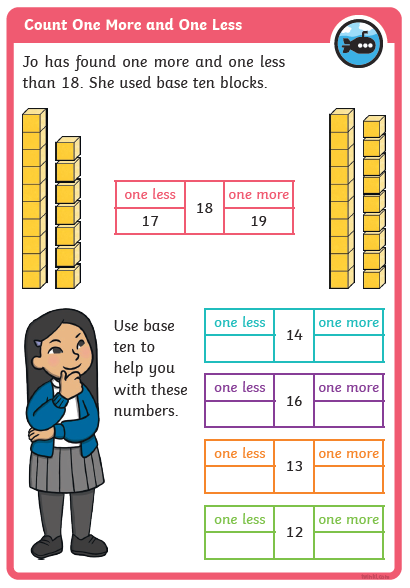 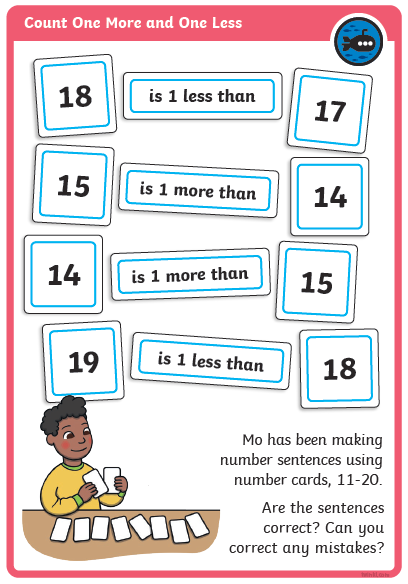 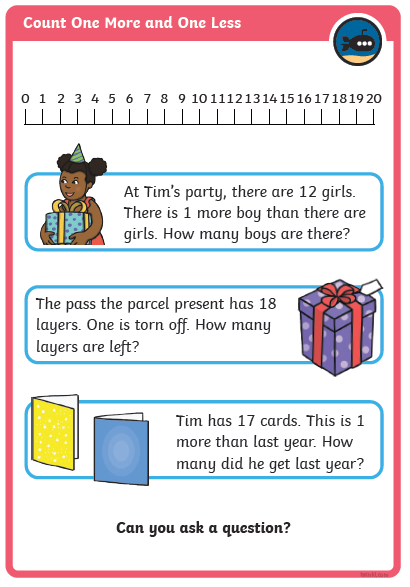 